Interreg V-A Latvijas – Lietuvas pārrobežu sadarbības programmas 2014. – 2020.gadam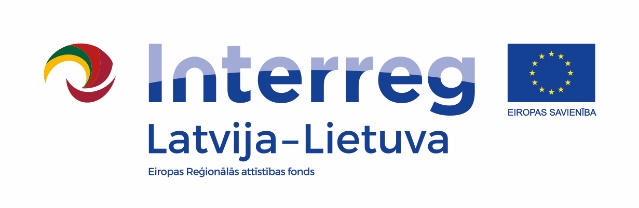 „Amatu prasmes tūrisma telpā“ /Tour de Crafts, Nr.LLI-539/CREATIVE WORKSHOP IN BALVI24th – 26th of November / Balvi, Bērzpils iela 62cWorking language of the event – Russian.Important: project partners are asked to ensure that participants have a valid EU Digital COVID Certificate.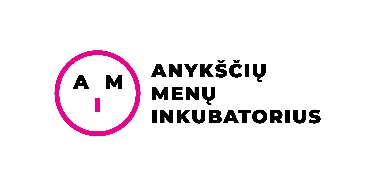 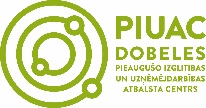 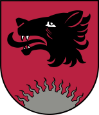 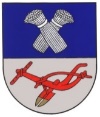 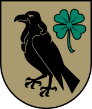 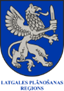 24th of November24th of November24th of November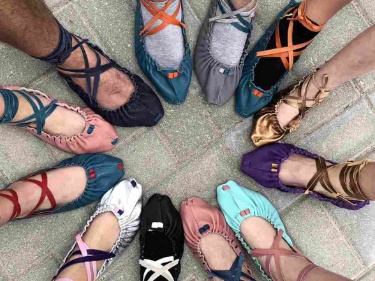 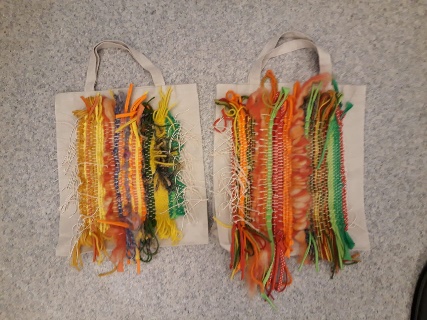 www.creativeideas.lvwww.creativeideas.lv11:00-13:00Riga Technical University docent Agrita Krieviņa – SiliņaLecture "Art and its meaning"    Riga Technical University docent Agrita Krieviņa – SiliņaLecture "Art and its meaning"    www.creativeideas.lvwww.creativeideas.lv13:00-13:30Lunch break Lunch break www.creativeideas.lvwww.creativeideas.lv13:30-15:00Riga Technical University docent Agrita Krieviņa – SiliņaLecture "Design and its meaning"Riga Technical University docent Agrita Krieviņa – SiliņaLecture "Design and its meaning"www.creativeideas.lvwww.creativeideas.lv15:00-15:10Coffee breakCoffee breakwww.creativeideas.lvwww.creativeideas.lv15:10-15:40Member of the Board of the association "Creative Ideas"Anita KairišaPresentation "Packaging Design"Member of the Board of the association "Creative Ideas"Anita KairišaPresentation "Packaging Design"www.creativeideas.lvwww.creativeideas.lv15:40-17:00Anita KairišaCreative workshop “Application of craft skills in packaging design “ Anita KairišaCreative workshop “Application of craft skills in packaging design “ www.creativeideas.lvwww.creativeideas.lv17:00-17:10Coffee breakCoffee breakwww.creativeideas.lvwww.creativeideas.lv17:10-19:20Anita KairišaCreative workshop “Application of craft skills in packaging design“ Anita KairišaCreative workshop “Application of craft skills in packaging design“ www.creativeideas.lvwww.creativeideas.lv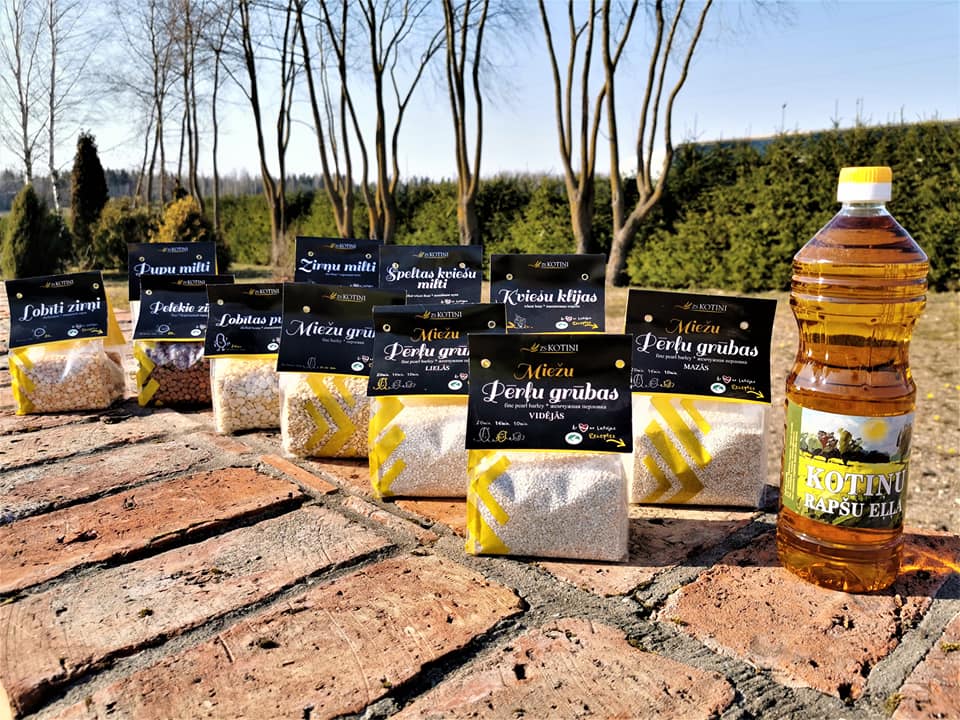 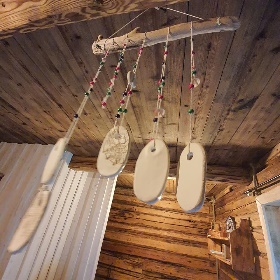 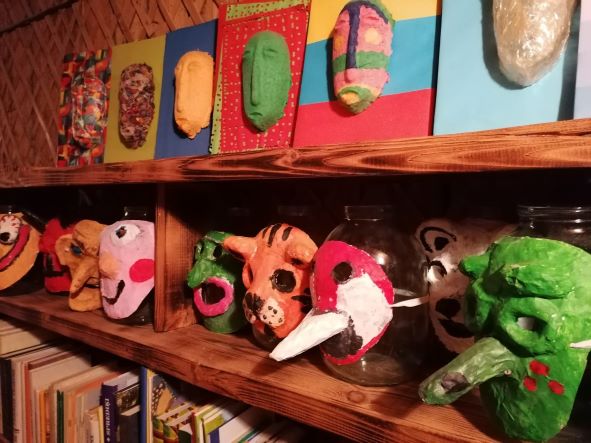 25th of November25th of November10:00-11:30farm "Kotiņi", lecture on packaging and product label design11:30-11:40Coffee break11:40-13:10Riga Technical University docent Agrita Krieviņa – SiliņaLecture "Traditional crafts in a modern vision"13:10-13:40Lunch break13:40-14:40Head of "Upītes" library and cultural history museumLigita SpridzānePresentation "Application of art and design in modern crafts"14:40-16:00Ligita SpridzāneCreative workshop "Making gypsy masks"16:00-16:10Coffee break16:10-18:20Ligita SpridzāneCreative workshop "Making gypsy masks"26th of November26th of November26th of November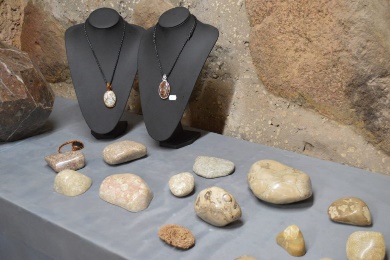 www.latvianminerals.com/lvwww.latvianminerals.com/lv10:00 – 12:0010:00 – 12:00SIA „Latvijas pusdārgakmeņi“,lecture on "Semi-precious stone processing possibilities in the Baltics"www.latvianminerals.com/lvwww.latvianminerals.com/lv12:00 – 12:3012:00 – 12:30Lunch Break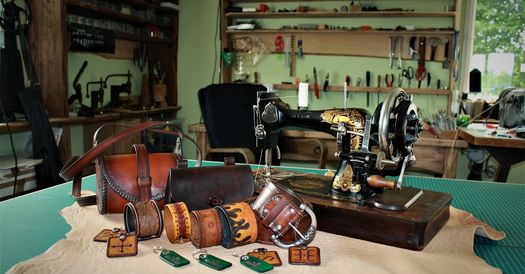 www.etsy.com/shop/LEATHERELYwww.instagram.com/leatherely/www.etsy.com/shop/LEATHERELYwww.instagram.com/leatherely/12:30 – 14:0012:30 – 14:00A practitioner of alternative education theoriesSolvita BušaCreative workshop „Making wind chimes“www.etsy.com/shop/LEATHERELYwww.instagram.com/leatherely/www.etsy.com/shop/LEATHERELYwww.instagram.com/leatherely/14:00 – 15:3014:00 – 15:30Leather craftsman Andris Ločmelis Creative workshop "Leather processing methods in a modern vision"www.etsy.com/shop/LEATHERELYwww.instagram.com/leatherely/www.etsy.com/shop/LEATHERELYwww.instagram.com/leatherely/15:30 – 16:0015:30 – 16:00Discussion about the results of creative workshops